Жизнь птиц и насекомых весной.Вот и закончилась долгая холодная зима. Пришла весна. Вернулись и з теплых стран перелетные птицы. Как приятно весной услышать пение первых перелетных птиц.https://youtu.be/Z5a29ujTKII.Во время прогулки по парку понаблюдайте с ребенком за птицами, присмотритесь, каких птиц он не видел зимой. Расскажите ребенку о перелетных птицах.https://youtu.be/FZVUxPhnAts.Каких перелетных птиц запомнил ваш малыш?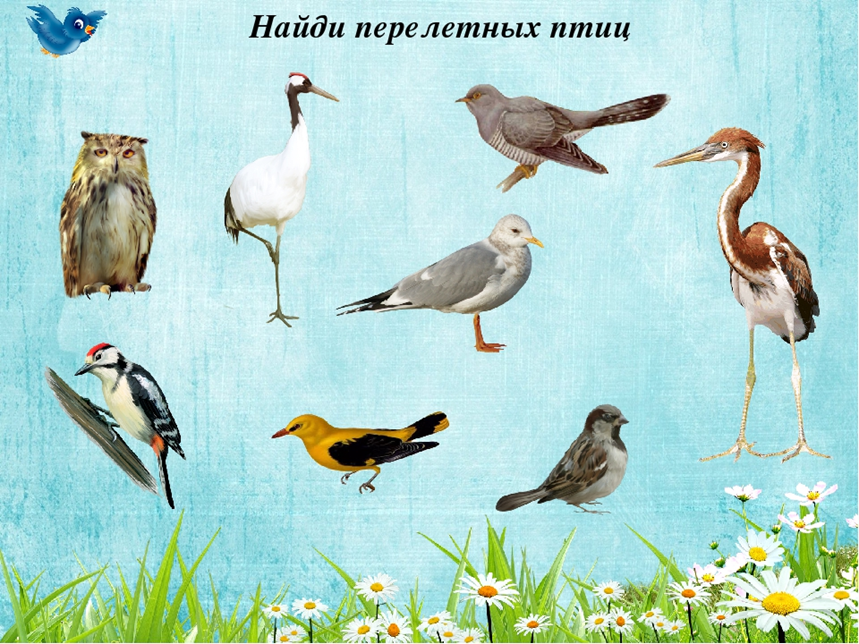 Весной просыпается природа, вернулись птицы из теплых стран, проснулись насекомые. Они такие забавные. Может быть, ваш непоседа уже знаком с насекомыми?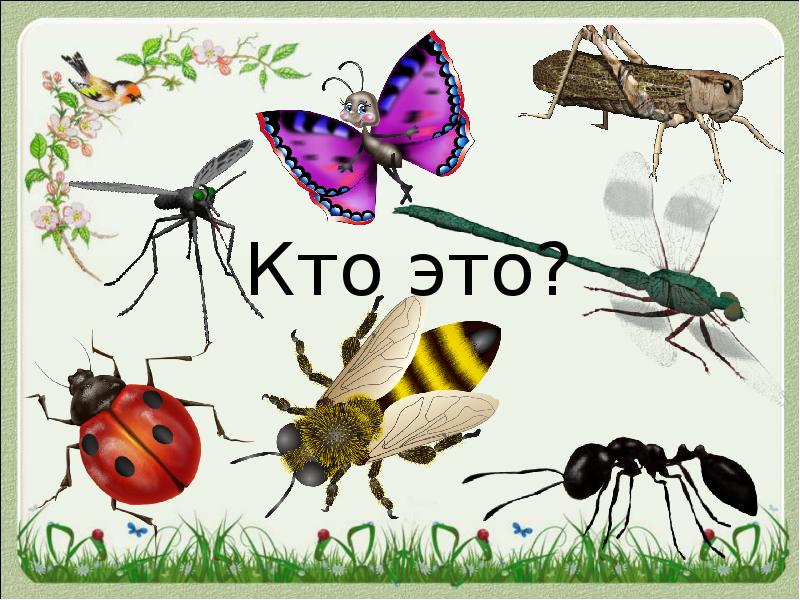  Расскажите малышу, можно ли обижать таких маленьких букашек, ведь дети очень часто из любопытства берут насекомых в руки, переносят их далеко от их домикаhttps://youtu.be/RIarReS_BzU Поиграйте с малышом в подвижную игру«Паук и мухи»Ход игры: В одном углу площадки обозначается домик паука. Остальные дети изображают мух. По сигналу педагога, играющие разбегаются по всей площадке - мухи летают и крыльями машут. Паук находится в домике. По сигналу "паук" мухи замирают и останавливаются в там месте, где застал сигнал. Паук выходит - смотрит. Кто пошевелится, паук отводит в свой домик. Подсчитываются проигравшие, выбирается другой водящий, и игра повторяется снова.